Yachteřinka 201421. - 25. 7. 2014„Letní jachtařský tábor pro malé námořníky ve věku 6-15 let“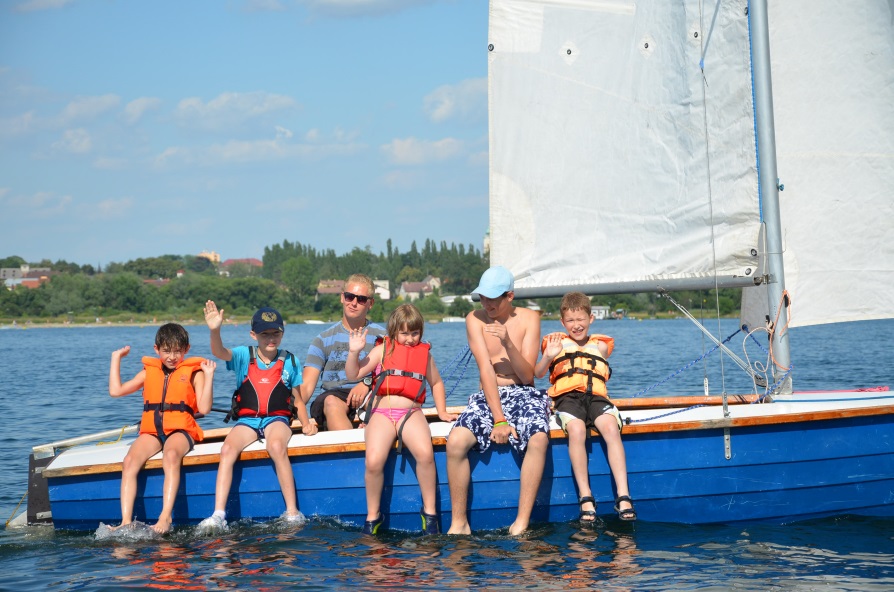 Místo
Areál YC Jezera Hlučín sídlící na Hlučínské štěrkovně.Ubytování
Ubytování bude dětem zajištěno v naší loděnici, kde budou děti rozdělení do svých pokojů. Stravování
Snídaně a večeře budeme připravovat na místě a obědy budeme dovážet z námi ověřené restaurace. Cena
1400 Kč (cena je prozatím orientační)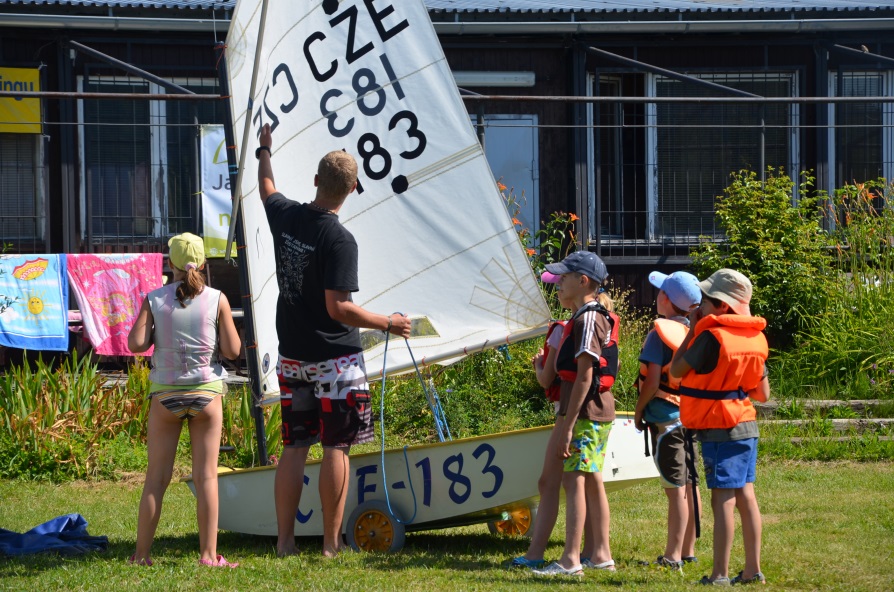 Cena zahrnuje stravu, ubytování, pojištění, pronájem lodí (člunů), trenéry.Kontakt
Vendula Škráčková
vendy.skrackova@gmail.com
732414709